Formato europeo per il curriculum vitae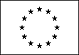 Informazioni personaliNomeBERNARDINI  ANNAIndirizzo41, Via Pescopagano, 52048, Monte San Savino, ItaliaTelefono333/9713257FaxE-mailannabernardini1@gmail.commail istituzionale ARIC818006@istruzione.itNazionalitàItalianaData di nascita12 settembre 1962Esperienza lavorativa• Date (da – a)dal 1/09/2007 ad oggiistituto omnicomprensivo “G.Marcelli” (aric818006)foiano della chiana (ar)dirigente scolastico dal 1/09/1996 al 31/08/2007scuola media statale “a. sansovino”  monte san savinoinsegnante di ruolodal 1/09/1994 al 31/08/1996scuola media statale “a. manzoni”  bucineINSEGNANTE DI RUOLODAL 19/10/1993 AL 31/08/1994SCUOLA MEDIA STATALE “G. RIGUTINI”  LUCIGNANOINSEGNANTE DI RUOLODAL 9/10/1992 AL 18/10/1993SCUOLA MEDIA STATALE “P. BERRETTINI” CAMUCIAINSEGNANTE DI RUOLODAL 16/10/1991 AL 8/10/1992SCUOLA MEDIA STATALE “V. FOSSOMBRONI” RIGUTINOINSEGNANTE DI RUOLODAL 21/09/1991 AL 15/10/1991SCUOLA MEDIA STATALE “A. CONTUCCI” MONTE SAN SAVINOINSEGNANTE DI RUOLODAL 18/09/1991AL 20/09/1991SCUOLA ELEMENTARE DI MONTE SAN SAVINOINSEGNANTE DI RUOLODAL 18/10/1982 AL 17/09/1991SCUOLA MATERNA COMUNALE DI FOIANO DELLA CHIANAINSEGNANTE DI RUOLODAL 12/07/1982 AL 28/07/1982AMMINISTRAZIONE COMUNALE DI MONTE SAN SAVINOCOLLABORATORE AMMINISTRATIVODAL 10/11/1980 AL 10/02/1981AMMINISTRAZIONE COMUNALE DI MONTE SAN SAVINOCOLLABORATORE AMMINISTRATIVO• Nome e indirizzo del datore di lavoroMIUR• Tipo di azienda o settoreISTITUTO Omnicomprensivo Statale “G. Marcelli” (Scuola Infanzia,Scuola Primaria, Scuola Secondaria di Primo e Secondo Grado)• Tipo di impiegoDirigente Scolastico (vincitrice del corso-concorso ordinario D.D.G. 22.11.2004)• Principali mansioni e responsabilitàGestione e direzione dell’Istituzione scolasticaIstruzione e formazione• Principali materie / abilità professionali oggetto dello studioLAUREA IN PEDAGOGIA conseguita il 27/06/1990 con la votazione di 110/e lode Universita’ di SienaDiploma di Maturità MagistraleIdoneità all’insegnamento nella Scuola dell’infanziaIdoneità all’insegnamento nella Scuola PrimariaIdoneità all’insegnamento di lettere nella Scuola Secondaria di Primo GradoIdoneità all’insegnamento di Storia e Filosofia nella Scuola Secondaria di Secondo GradoMadrelinguaItalianoAltra linguaFRANCESE • Capacità di letturabuona• Capacità di scritturabuona• Capacità di espressione oralebuonaCapacità e competenze relazionaliassessore alla scuola ed alla cultura nel comune di monte san savino  - ar (dal 1995 al 1999)Capacità e competenze organizzative  Direttore progetto “eureka” por fse regione toscana 2014-2020 asse c) istruzione e formazione obiettivo specifico C.3.2.2.a “rafforzamento istituti tecnici e professionali” Componente del comitato tecnico scientifico della rete  nazionale di scuole “Rete dialogues” (referente per le scuole della toscana progetto “global generation”- miur e tony blair faith foundation)membro del c.d.a. del consorzio di scuole “abaco arezzo formazione” (dal 2008 alla data odierna)MEMBRO DEL COMITATO TECNICO DELLA COSTITUENDA RETE REGIONALE di scuole PER LA PROMOZIONE DELLA ROBOTICA MEMBRO DEL DIRETTIVO DEL COLLEGIO DEI PRESIDI DELLA PROVINCIA DI AREZZO (PER DUE INCARICHI)Capacità e competenze tecnicheUso adeguato dei pacchetti software da ufficioPatente o patenti         b